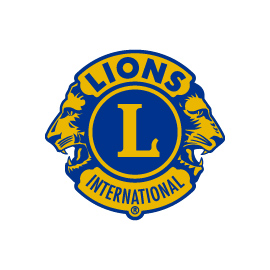 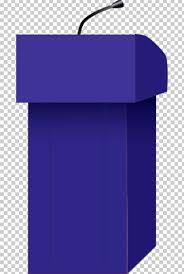 This is a co-educational contest available at three levels: Grades 6-8 		Grades 9 &10		Grades 11&12 Participants must be attending a Manitoba Department of Education sanctioned school.Rules: A speaker’s resume is required for introductory purposes. Please include: name, age, grade, school, name of parent(s) or guardian, address, phone number, email, sponsoring Lions Club, hobbies, career aspirations and any other relevant information.Speeches are to be 4-6 minutes in length.  A 5-point deduction for each half minute or portion thereof will be assessed if under 4 minutes or over 6 minutes. Contestants may use notes (excessive reading to be penalized)  Speakers are expected to use the microphone supplied Speeches must be original, on a topic of speaker’s choice  At end of each speech, questions will be posed by 2 people to the contestant, based on the speaker’s topic  Order of speaking will be by assigned numbers drawn prior to contestSpeeches will be evaluated in four categories:       1. Delivery        2. Material        3. Response to questions       4. Language & grammar.Each of the following will be scored out of a possible 10 points: Voice/modulation, enunciation, grammar/language and clarity of messageSpeaker’s passion for the topic, organization and pace Poise and confidence  Is the response to questions adequate, logical and made in a clear & fluent manner.Prizes for each age category will be: 1st $2002nd $1003rd $50With Grades 11 & 12 winner having the option of a $1000 prize towards the Lions Youth Exchange Program Entries to be submitted to:Lion Lorna HislopEmail:  lornahislop@gmail.com or Phone 204-210-2111 by January 30, 2024.  Depending on the number of participants from clubs, speakers will be advised if a zone or region speak off elimination is required for each category. Final Contest will be held at the 5M13 District Convention 